Publicado en Lepe el 09/07/2020 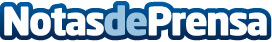 Hudisa supera así las auditorias más exigentes para garantizar la seguridad alimentariaHudisa procesa y comercializa purés, concentrados y fruta congelada de Fresa, Frambuesa, Mora y Arándano y trabaja en tres líneas diferentes de producto: línea convencional, Babyfood y Orgánicaha, Ahora ha ido más allá, y ha superado nuevas auditorías, las más exigentes relativas a la seguridad alimentaria a nivel internacional: la BCR y la IFS, dos normas reconocidas por la Global Food Safety Initiative (GFSI)Datos de contacto:Alicia Huidobro629647315Nota de prensa publicada en: https://www.notasdeprensa.es/hudisa-supera-asi-las-auditorias-mas-exigentes Categorias: Nacional Industria Alimentaria http://www.notasdeprensa.es